Приложение 1 к протоколу ученого совета НИУ ВШЭ – Санкт-Петербург от 22.12.2016 № 8.3.1.8-07/12/16 О кадровом составе и международном найме научно-педагогических работников НИУ ВШЭ – Санкт-ПетербургДинамика среднесписочной численности персонала за 2015 и 2016 гг. представлена на рис. 1. Увеличение научных сотрудников связано с привлечением дополнительного финансирования в форме грантов и других научных мероприятий. Несмотря на увеличившее количество студентов, среднесписочная численность ППС осталась а 2016 году на прежнем уровне за счет оптимизации количества преподавателей на одного студента, а также корректировок учебной нагрузки сотрудников ППС. Привлечение аутсорсинговой компании по уборке помещений дало возможность оптимизировать  ставки сотрудников категории АХП. Информация, представленная на рис. 1 стала основой для расчета средней заработной платы (таблица 1).Распределение численности персонала по категориям представлено на рис. 2, важно отметить, что эта информация выражена в фактическом количестве работников на 01 октября каждого учебного года, и включает штатных сотрудников и внешних  совместителей.Рисунок 1Динамика среднесписочной численности персонала НИУ ВШЭ - Санкт-Петербург в 2015 и 2016 годах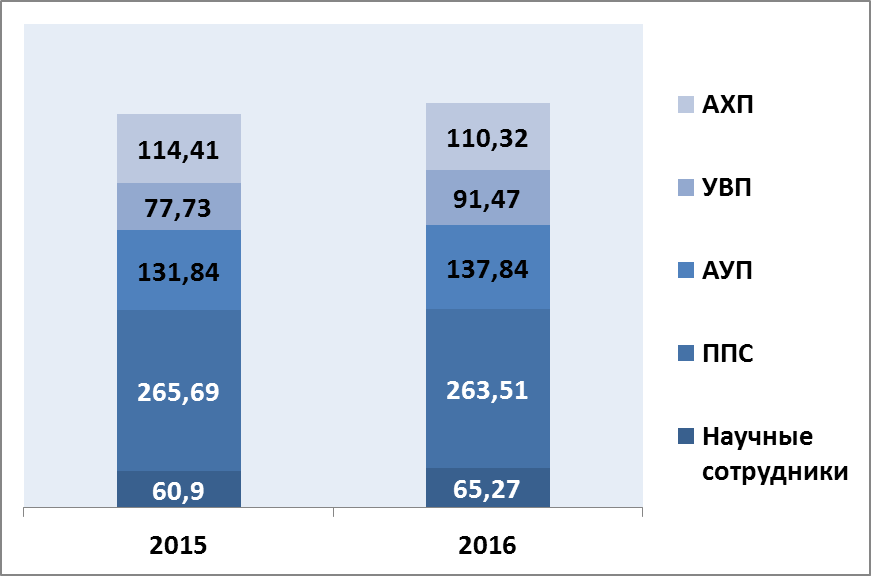 Рисунок 2Распределение персонала НИУ ВШЭ - Санкт-Петербург по категориям 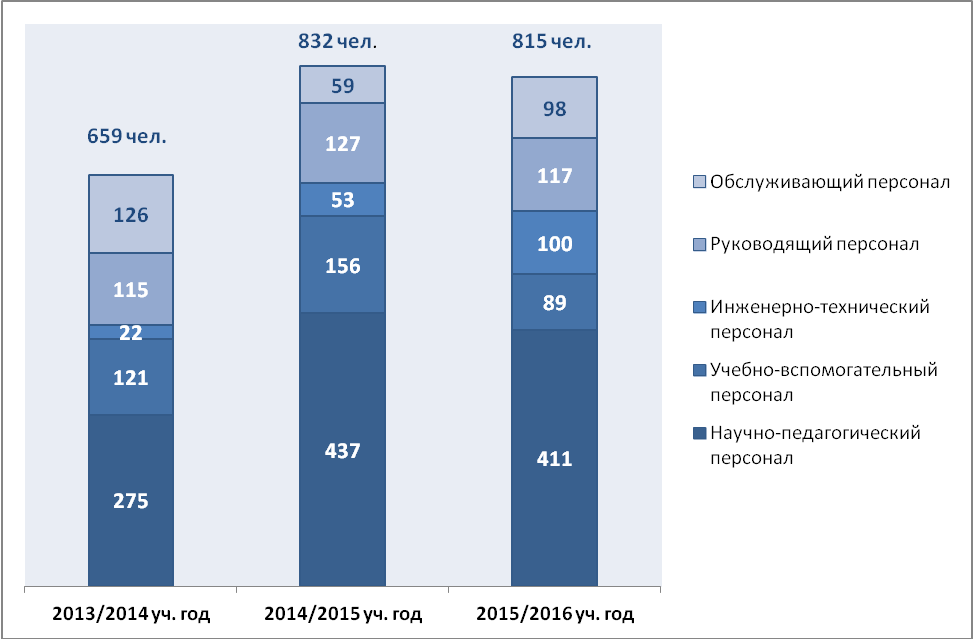 В НИУ ВШЭ – Санкт-Петербург наблюдается ежегодный рост заработных плат для всех категорий сотрудников. Наиболее высокий прирост в 2016 году продемонстрировали научные подразделения, благодаря открытию новых международных лабораторий, а также учебные офисы, в связи с завершением процесса перехода к управлению по образовательным программам. Динамика фонда оплаты труда (ФОТ) и средней заработной платы приведена в таблице 1. Таблица 1Динамика ФОТ по категориям персонала НИУ ВШЭ - Санкт-ПетербургДинамика ППС по должностям (в ставках) представлена на рис.  3.Рисунок 3Динамика ППС (в ставках)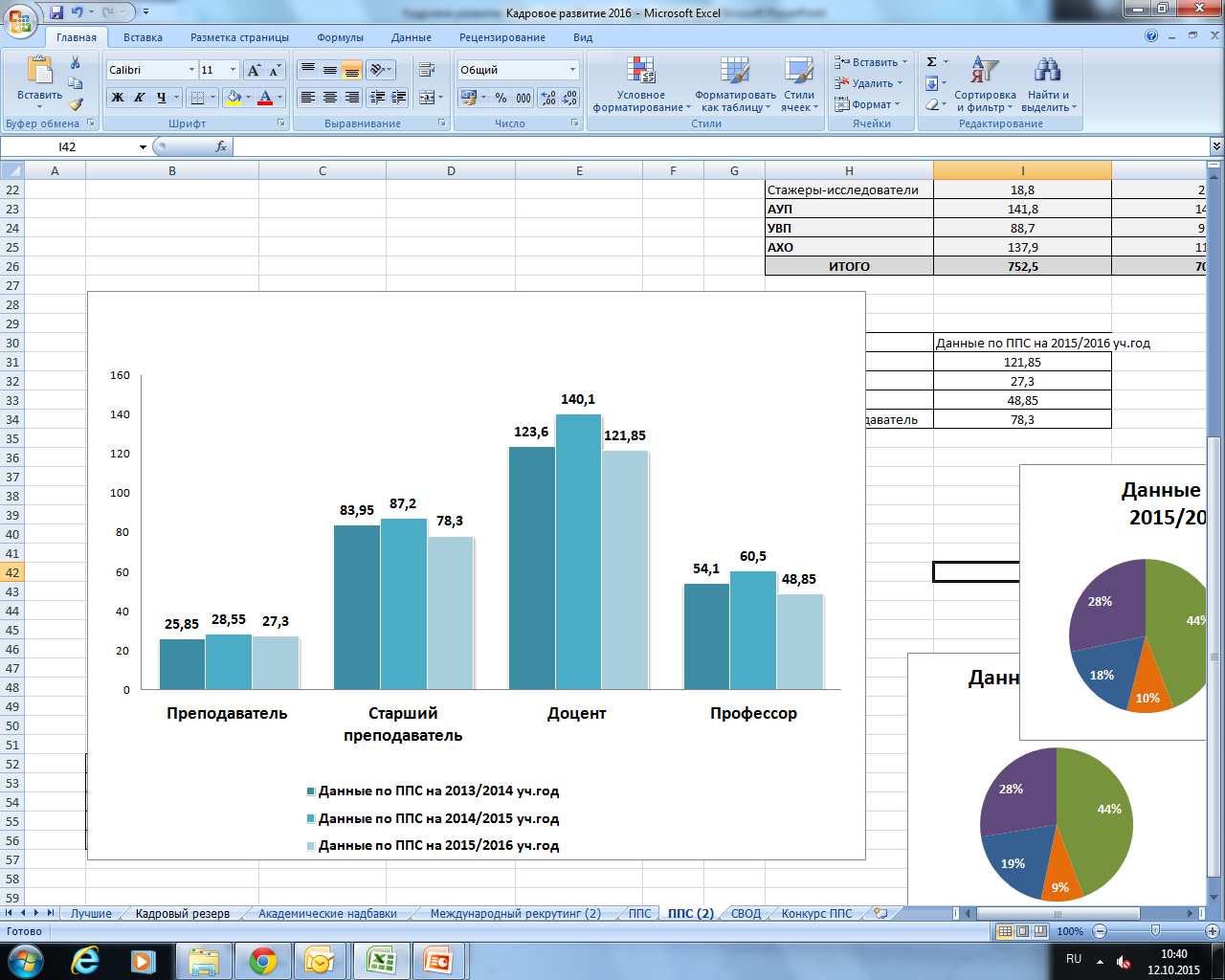 Показатель отношения количества ППС к общему числу студентов НИУ ВШЭ - Санкт-Петербург, который в 2014/2015 учебном году был равен 8,4, по данным на 2015/2016 учебный год этот показатель достиг 10,8, что для НИУ ВШЭ - Санкт-Петербург является оптимальным значением. До лета 2014 года конкурс профессорско-преподавательского состава (ППС) НИУ ВШЭ - Санкт-Петербург осуществлялся исключительно через печатные средства массовой информации (СМИ), соответственно, отклик со стороны внешних кандидатов был незначительным. Летом 2014 году Санкт-Петербургским кампусом, совместно с НИУ ВШЭ в г. Москва, был проведен конкурс ППС посредством специально разработанной электронной системы подачи заявок и документов. Данная система позволила упростить процедуру предоставления информации, обеспечила оперативность обработки поступающих документов, а также исключила возможность потери данных. Кроме того объявления о конкурсном отборе ППС стали более доступными для внешних кандидатов. По итогам конкурсов ППС в 2015-2016 гг. наблюдается тенденция роста числа заявок внешних кандидатов (от 43% зима 2015 г. до 59% конкурс лето 2016 г.) (см. рис. 4).Рисунок 4Динамика заявок на конкурс ППСУчастие в конкурсном отборе ППС большего числа внешних кандидатов позволило обновить преподавательский состав, а также активизировать публикационную активность ППС. Начиная с лета 2015 года, количество поданных заявок на каждую открытую вакансию в среднем составляет 2,4 человека на ставку с незначительными колебаниями вокруг этой цифры (лето 2015 г. – 2,47 , лето 2016 г. – 2,39). Более подробная информация о конкурсе ППС представлена на рис. 5.Рисунок 5Результаты отбора кандидатов через конкурс ППСВсего в сентябре 2016 года было принято 16 новых основных сотрудников категории ППС. Впервые в сентябре 2015 года был проведен адаптационный семинар для новых ППС НИУ ВШЭ – Санкт-Петербург (Orientation session), на котором присутствовало более 20 вновь принятых сотрудников. Аналогичный семинар был проведен и в начале 2016/2017 учебного года, видеозапись которого представлена на сайте Управления персоналом.Для создания международной образовательной и научно-исследовательской среды в кампус активно приглашаются специалисты, отобранные по процедуре международного рекрутинга. Как результат, у студентов появилась возможность учиться у преподавателей, имеющих опыт работы в зарубежных университетах. Наблюдается положительная динамика по привлечению международных высококвалифицированных специалистов, например, до 2014 года только в штате факультета социологии был только один преподаватель подобной квалификации, а в 2014/2015 учебном году их количество достигло 5 человек. На условиях трехлетних трудовых договоров в департаменты экономики и истории были приглашены 3 доцента, на факультет Санкт-Петербургская школа социальных и гуманитарных наук – профессор из Великобритании. Тенденция сохранится и на последующие 2015/2016 и 2016/2017 учебные года, которые представлены на рис. 6, численность обладателей PhD среди НПР с отечественными степенями представлена на рис. 7. На октябрь 2016 года в штате Кампуса уже оформлено 24 иностранных НПР, включая отобранных по процедуре международного рекрутинга.Рисунок 6Динамика международных специалистов 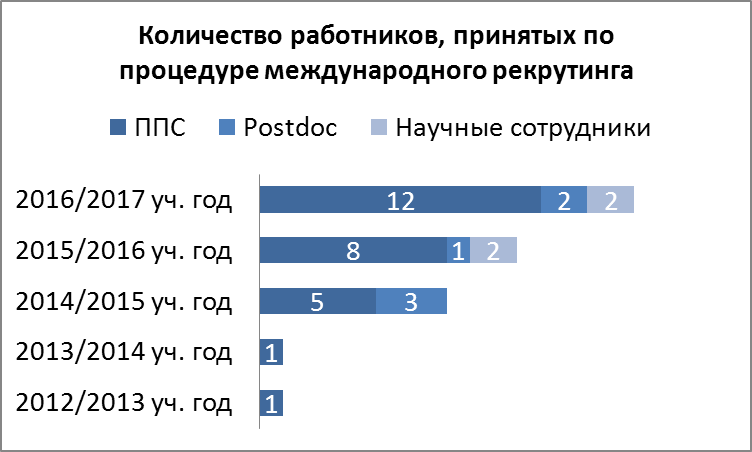 Рисунок 7Динамика численности преподавателей, имеющих ученые степениПрограмма административного кадрового резерва реализуется с 2014 года в НИУ ВШЭ. Санкт-Петербургский кампус подключился к проекту в 2015 г. и в программе участвовало 4 представителя Кампуса. На 2017 г. подано 15 заявок. Динамика участия представлена на рис. 8.Рисунок 8Динамика численности заявок в административный кадровый резерв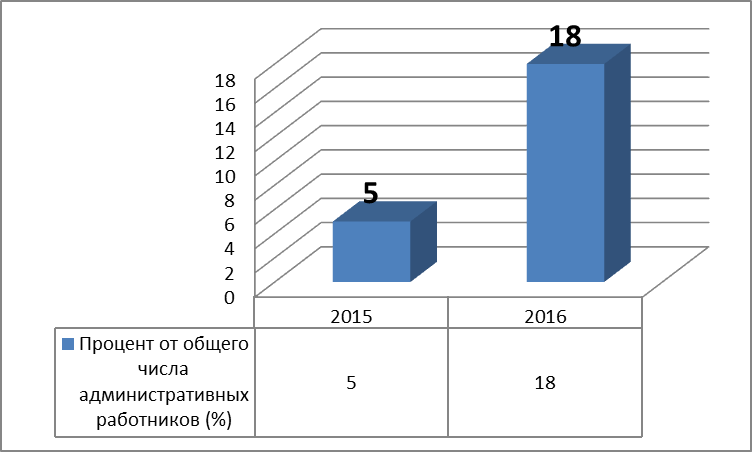 Динамика академических надбавок представлена на рис. 9. Рисунок 9Динамика академических надбавок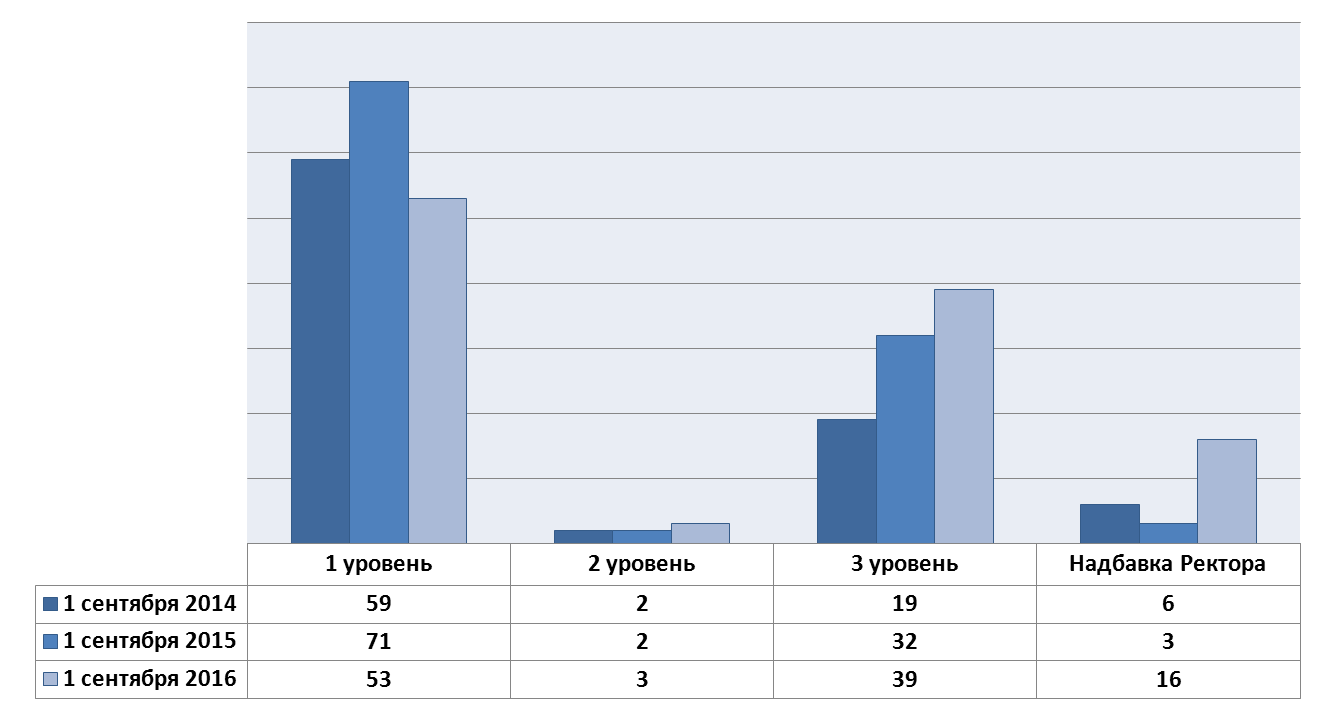 В 2016 г. начался перевод на единый контракт НПР, на конец этого года данные представлены на рис. 10. Процесс организован таким образом, что преподаватели и научные сотрудники переводятся на контракты новой формы только после истечения срока предшествующего договора.Рисунок 10Перевод на НПР на единый контракт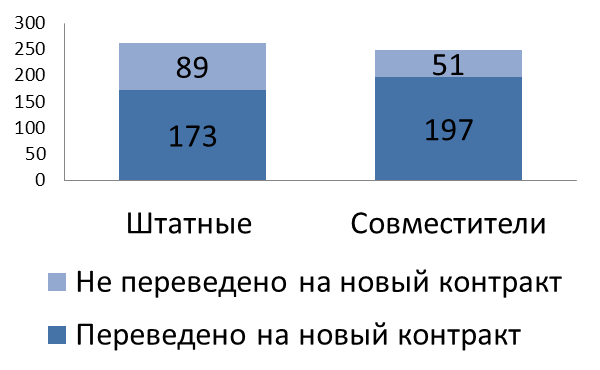 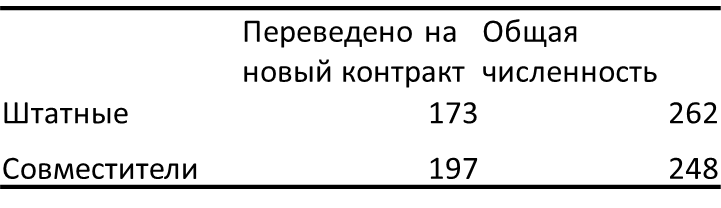 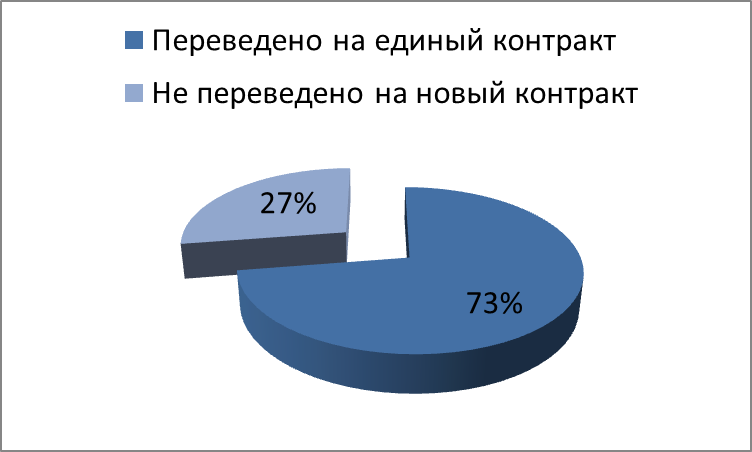 Начальник Управления персоналом                                                                       Н.В. Волкова Категории (по ИСПРО) 2015 год 2015 год 2016 год 2016 год Категории (по ИСПРО)ФОТ (тыс. руб.)средняя з/п (тыс. руб.)ФОТ за 11 месяцев (тыс. руб.)средняя з/п (тыс. руб.)Научные работники 38 379,7252,5254 893,7176,46ППС233 567,8573,26218 516,6575,39АУП114 983,6472,68110 285,3772,74УВП37 630,7140,3439 982,6239,74АХП35193,4025,6332 452,8826,74ИТОГО:459 755,32456 131,23